УВАЖАЕМЫЕ КОЛЛЕГИ!Приглашаем Вас принять участие в работе Международной научно-практической конференции "Физическая культура, спорт, здоровый образ жизни в ХХI веке". Для участия в конференции приглашаются преподаватели, научные сотрудники, докторанты, аспиранты, соискатели и магистранты, а также все специалисты, которых интересуют вопросы здорового образа жизни, физического воспитания и спорта.  Сроки проведения конференции – 17-18 декабря 2020 года.Научные направления конференции:Теоретические и практические проблемы формирования, укрепления и сохранения здоровья средствами физической культуры, спорта и туризма.Медико-биологические аспекты физического воспитания и спорта.Биомеханические исследования в подготовке спортсменов высшей квалификации и спортивного резерва.Актуальные проблемы физического воспитания и спортивной тренировки.Инновационные подходы к организации физического воспитания в учреждениях образования.Контактная информация:Почтовый адрес: 212030, Республика Беларусь, г. Могилёв, ул. Ленинская, 35. Кафедра теории и методики физического воспитания (каб. 313). Координатор: Кучерова Анжелика Владимировна. (+375-29-243-48-57)Ответственный по заключению договоров: Демиденко Екатерина Сергеевна.Секретарь: Демиденко Екатерина Сергеевна Тел.: +375 (222) 25-05-67Факс: +375 (222) 28-36-26. E-mail: kucherova@msu.by(с обязательной пометкой: «Конференция ФФВ 2020»)УВАЖАЕМЫЕ КОЛЛЕГИ!Приглашаем Вас принять участие в работе Международной научно-практической конференции "Физическая культура, спорт, здоровый образ жизни в ХХI веке". Для участия в конференции приглашаются преподаватели, научные сотрудники, докторанты, аспиранты, соискатели и магистранты, а также все специалисты, которых интересуют вопросы здорового образа жизни, физического воспитания и спорта.  Сроки проведения конференции – 17-18 декабря 2020 года.Научные направления конференции:Теоретические и практические проблемы формирования, укрепления и сохранения здоровья средствами физической культуры, спорта и туризма.Медико-биологические аспекты физического воспитания и спорта.Биомеханические исследования в подготовке спортсменов высшей квалификации и спортивного резерва.Актуальные проблемы физического воспитания и спортивной тренировки.Инновационные подходы к организации физического воспитания в учреждениях образования.Контактная информация:Почтовый адрес: 212030, Республика Беларусь, г. Могилёв, ул. Ленинская, 35. Кафедра теории и методики физического воспитания (каб. 313). Координатор: Кучерова Анжелика Владимировна. (+375-29-243-48-57)Ответственный по заключению договоров: Демиденко Екатерина Сергеевна.Секретарь: Демиденко Екатерина Сергеевна Тел.: +375 (222) 25-05-67Факс: +375 (222) 28-36-26. E-mail: kucherova@msu.by(с обязательной пометкой: «Конференция ФФВ 2020»)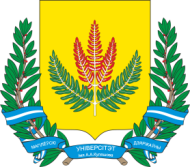 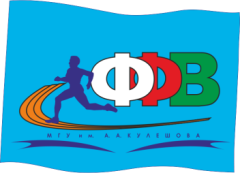 Министерство образования Республики БеларусьУчреждение образования «Могилевский государственный университет имени А.А. Кулешова»Международная научно-практическая
конференция
 «Физическая культура, спорт,
 здоровый образ жизни в ХХI веке»17-18 декабря 2020 годаМогилёв, 2020Порядок представления материаловДля участия в конференции необходимо до 23 ноября 2020 г. направить в оргкомитет заявку и текст доклада по E-mail (в «Теме» электронного письма указывается: «Физическая культура, спорт, здоровый образ жизни в ХХI веке»). Публикация материалов конференции платная. Размер организационного взноса на издание сборника научных статей и порядок заключения договора будут указаны в приглашении на конференцию. Организационный взнос участников конференции включает в себя затраты на издание сборника научных статей и размещение его в наукометрической базе РИНЦ.Персональное приглашение и бланк договора для оплаты организационного взноса высылаются после получения заявки и текста доклада (форма заявки прилагается).МГУ имени А.А. Кулешова оставляет за собой право осуществлять перевод материалов в электронную форму с размещением их на сайте факультета физического воспитания, а также в электронном архиве библиотеки учреждения образования «Могилёвский государственный университет имени А.А. Кулешова» и в Российском индексе научного цитирования на платформе elibrary.ru в открытом доступе. Автор или коллектив авторов несут ответственность за научное содержание и изложение материалов, а также подтверждают самостоятельность и оригинальность текстов работ, несут ответственность за нарушение авторских прав. Все статьи будут проходить процедуру проверки через систему «Антиплагиат». Авторам рекомендуется перед направлением статей выполнить эту процедуру самостоятельно на доступных сервисах. Тексты, имеющие низкую оригинальность, не рассматриваются и материалы назад автору не высылаются. Оргкомитет оставляет за собой право отбора и распределения материалов по секциям.Рабочие языки конференции – белорусский, русский. Форма проведения конференции – onlineТребования к оформлению материалов	Объем публикации – 2-3 страницы формата А4 в электронном варианте в текстовом редакторе Microsoft Word, межстрочный интервал одинарный, шрифт TimesNewRoman, размер 14. Все поля по 25 мм. Первая строка – индекс УДК (выравнивание по левому краю), вторая, через строку,– название статьи (без переносов заглавными буквами, выравнивание по центру), ниже через интервал строчными буквами – инициалы и фамилия(и) автора(ов)  (выравнивание по центру), ниже через интервал в  круглых скобках строчными буквами печатается название организации, в которой работает автор(ы), город, страна (выравнивание по центру). Через строку – (с красной строки) аннотация (до 40 слов на языке материалов). Далее, через строку, с красной строки (абзацный отступ 1,25 см) печатается текст доклада. Графики, диаграммы, таблицы вставляются в текст.После основного текста приводится список литературы, оформленный в соответствии с требованиями ГОСТ 7.1.Пример оформления заявкиЗАЯВКАна участие в Международнойнаучно-практической конференции«Физическая культура, спорт, здоровый образ жизни в ХХI веке»17-18 декабря 2020 года, г. Могилев Пример оформления материаловУДК 796.015пропуск строкиБИОМЕХАНИЧЕСКИЙ АНАЛИЗ ТЕХНИКИ РЫВКА  пропуск строкиА.С.Петров (МГУ имени А.А. Кулешова, Могилев, Беларусь)пропуск строкиАннотация. пропуск строкиТекст………………………………………………………………………………………………………………….……….………………………………......…….......1,2 …………………2…………..пропуск строкиСписок использованной литературы1.  …………………………Пример оформления заявкиЗАЯВКАна участие в Международнойнаучно-практической конференции«Физическая культура, спорт, здоровый образ жизни в ХХI веке»17-18 декабря 2020 года, г. Могилев Пример оформления материаловУДК 796.015пропуск строкиБИОМЕХАНИЧЕСКИЙ АНАЛИЗ ТЕХНИКИ РЫВКА  пропуск строкиА.С.Петров (МГУ имени А.А. Кулешова, Могилев, Беларусь)пропуск строкиАннотация. пропуск строкиТекст………………………………………………………………………………………………………………….……….………………………………......…….......1,2 …………………2…………..пропуск строкиСписок использованной литературы1.  …………………………